Poziv na dostavu ponuda za izvođenje radova na izmještanju mjernog ormara na lokaciji Lucina u Puntu i postavljanje unutrašnjeg elektro razvoda	Predmet Poziva na dostavu ponuda je izvođenje radova na izmještanju mjernog ormara na lokaciji Lucina u Puntu i postavljanje unutrašnjeg elektro razvoda, sukladno Tehničkom rješenju 01-10-16, izrađenog od strane Muraj d.o.o., Nikole Tesle 6, 51521 Punat. Svrha poziva je dobivanje najboljeg i najpovoljnijeg ponuditelja za potrebe izvršenja nabave.	Procijenjena vrijednost nabave je 31.000,00 kn + PDV. Ponuđena cijena mora biti nepromjenjiva tijekom izvršenja ugovora. Rok za izvedbu radova je najviše 20 dana od dana sklapanja ugovora. Plaćanje će se vršiti bez predujma, gotovinski, kompenzacijom ili cesijom po izvršenju usluge i to prema ispostavljenom računu u roku do 30 dana.	Kriterij za odabir ponude je najniža cijena ponude koja zadovoljava uvjete iz ovog Poziva.	Ponuda mora sadržavati najmanje:Popunjeni, potpisani i pečatom ovjereni obrazac „Ponudbeni list“ - naziv (ime i prezime) i adresu ponuditelja, OIB, telefonski broj odgovorne osobe ponuditelja, ukupna cijena ponude (izražena bez PDV-a i s PDV-om) – prilog 1. PozivaPopunjeni, potpisani i pečatom ovjereni obrazac Troškovnik izvođenja radova – prilog 2. PozivaIzvadak iz sudskog, obrtnog, strukovnog ili drugog odgovarajućeg registra države sjedišta kojim ponuditelj dokazuje upis u sudski, obrtni, strukovni ili drugi odgovarajući registar države sjedišta, a ako se oni ne izdaju u državi sjedišta, ponuditelj može dostaviti izjavu s ovjerom potpisa kod nadležnog tijela. Izvod ili izjava ne smiju biti stariji od šest mjeseci računajući od dana zaprimanja poziva za dostavu ponuda,Potvrdu porezne uprave o nepostojanju duga s osnove dospjelih poreznih obveza i obveza za mirovinsko i zdravstveno osiguranje (ne smije biti starija od tri mjeseca računajući do dana zaprimanja poziva za dostavu ponuda),	Svi dokumenti mogu se dostaviti u neovjerenoj preslici. Neovjerenom preslikom smatra se i neovjereni ispis elektroničke isprave.	Ponuda se izrađuje na način da čini cjelinu. Ako zbog opsega ili drugih objektivnih okolnosti ponuda ne može biti izrađena na način da čini cjelinu, ona se izrađuje u dva ili više dijelova.	Ponuda se uvezuje na način da se onemogući naknadno vađenje ili umetanje listova (npr. jamstvenikom – vrpcom čija su oba kraja na posljednjoj strani pričvršćena naljepnicom preko koje je otisnut pečat ponuditelja na način da isti obuhvaća dio posljednje strane ponude i dio pričvršćene naljepnice).	Ako je ponuda izrađena u dva ili više dijelova, svaki dio se uvezuje na način da se onemogući naknadno vađenje ili umetanje listova.	Ponuditelj samostalno određuje način dostave ponude i sam snosi rizik eventualnog gubitka odnosno nepravovremene dostave ponude.	Ponude se predaju neposredno na urudžbeni zapisnik naručitelja ili putem pošte preporučenom poštanskom pošiljkom na adresu naručitelja, u zatvorenoj omotnici na kojoj je naziv i adresa naručitelja te naziv i adresa ponuditelja. Na vanjskom omotu mora biti adresa i oznaka sljedećeg sadržaja:OPĆINA PUNATNovi put 251521 Punat„PONUDA: LUCINA - STRUJA“	Ponuda bez obzira na način dostave mora biti dostavljena naručitelju najkasnije do 4. studenog 2016. godine do 12:00 sati.	Sve ponude koje naručitelj primi nakon isteka roka za podnošenje ponuda označit će se kao zakašnjelo pristigle i biti će neotvorene vraćene ponuditelju.	Naručitelj zadržava pravo ne odabrati niti jednu ponudu.	Za sve informacije slobodno kontaktirajte g. Daniel Strčića na tel. 051/855-689 ili daniel.strcic@punat.hr	Srdačan pozdrav,	U privitku:	1. Ponudbeni list	2. Troškovnik radova i materijala za izmještanje mjernog ormara na lokaciji Lucina i postavljanje unutrašneg elektro razvoda	3. Tehničko rješenje 01-10-16, izrađen od strane Muraj d.o.o., Nikole Tesle 6, 51521 Punat										 VODITELJ OVLAŠTENIH          PREDSTAVNIKA NARUČITELJA									   Nataša Kleković, dipl. iur.	Dostaviti:	1. Internet stranica Općine Punat	2. Pismohrana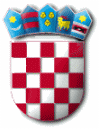 R E P U B L I K A   H R V A T S K A PRIMORSKO – GORANSKA ŽUPANIJA                OPĆINA PUNAT          OVLAŠTENI PREDSTAVNICI                         NARUČITELJAKLASA:    030-02/16-01/27URBROJ:  2142-02-03/5-16-1Punat, 27. listopada 2016. godine